PRESSEMITTEILUNGNeue Aggregategeneration von HOLZ-HER mit 100% WiederholgenauigkeitDie Holz-Her GmbH, stellt zur Ligna 2015 gleich fünf komplett neu entwickelte Aggregate für ihre oberen Baureihen Accura und Lumina vor.Angefangen vom Fräsaggregat über das Formfräsaggregat und die Radiusziehklinge bis hin zu einer komplett neuen Flächenziehklinge sowie Nutaggregat wurden diese Aggregate mit der Maßgabe 100% Wiederholgenauigkeit entwickelt.Der Trend zu einer flexiblen Fertigung mit immer kleineren Losgrößen ist ungebrochen. Damit kommt 100% Wiederholgenauigkeit bei häufigen Umrüstvorgängen eine große Bedeutung zu.Um bei hohem Durchsatz immer wieder die gleichen Ergebnisse zu erzielen, müssen bei jedem Aggregat alle Funktionseinheiten höchsten Anforderungen entsprechen.Unter anderem setzt HOLZ-HER bei den neuen Aggregaten eine volldigitale NC-Servotechnik bei den Positionierantrieben mit einer Genauigkeit von 5/1000 mm ein. Neu ist eine spielfreie Mechanik, welche Ungenauigkeiten durch das mechanische Spindelspiel nahezu eliminiert. Selbstverständlich wurde eine massive Bauweise mit hochpräzisen Linearführungen und eine intelligente, vollautomatische Ansteuerung der Pneumatik in den Aggregaten realisiert. Weitere Optimierungen hinsichtlich dem Hochglanz-Trend wurden durch spezielle chemische Beschichtungen der Tastrollen und speziellen „Soft Touch“ Funktionen umgesetzt. Alle Aggregate sind stoßabsorbierend gelagert und somit für den Highspeed-Bereich bis 25 m/min. im Dauerbetrieb geeignet. Nicht zuletzt verfügen alle Aggregate bei HOLZ-HER serienmäßig über Blasdüsen zum Abblasen von Spänen vor den Tastbereichen, um eine gleichbleibende Top-Qualität dauerhaft zu gewährleisten. Fräsen, Formfräsen und Radiusziehklinge sind auch optional mit einer durchgängigen und vollautomatischen Multifunktionsausstattung, bestehend aus 4 unterschiedlichen Profilen, erhältlich.Anhang:100% Wiederholgenauigkeit am Beispiel des HOLZ-HER Formfräsaggregats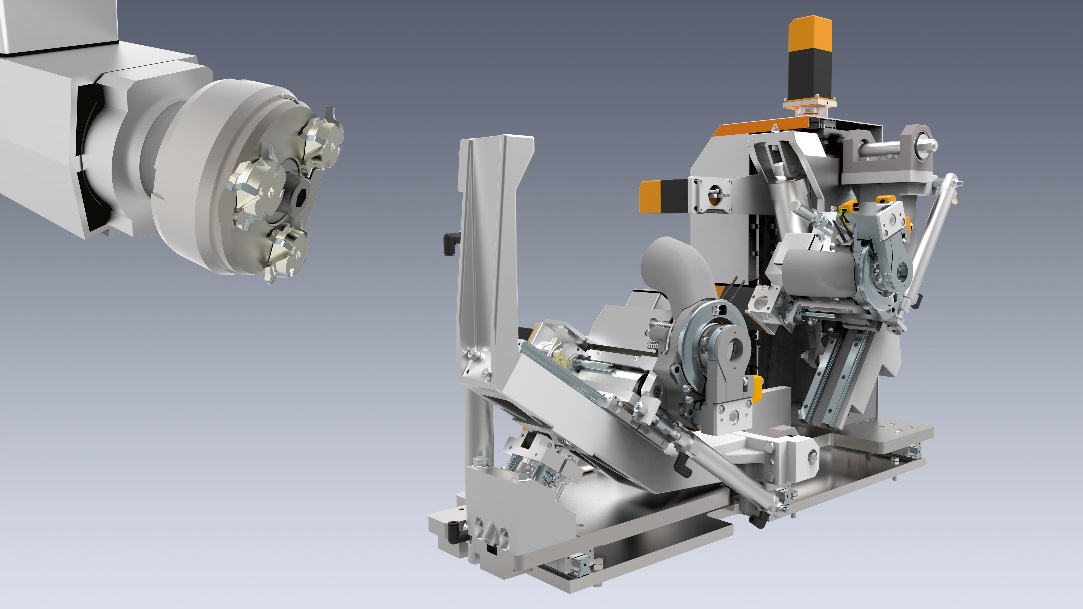 